Ľubovecko  –  Pekľanský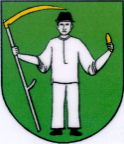 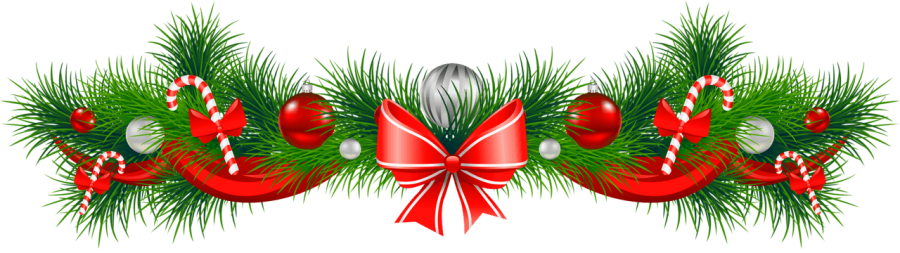 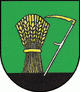 	Hlásnik	Číslo: 1/2020      Ročník : XVIII.   18.12.2020Vážení občania Ľubovca a Ruských Pekľan!Dovoľte nám  informovať Vás o udalostiach v obci, ktoré sa udiali počas roka 2020V roku 2020 sa uskutočnilo 8 zasadnutí obecného zastupiteľstva a 3 pracovné stretnutia poslancov OZ. Jedenkrát  zasadala komisia na ochranu verejného poriadku a riešenie priestupkov a 2-krát zasadal krízový štáb obce.Fungovanie obecného úradu veľmi rozsiahlo ovplyvnila mimoriadna situácia – výskyt koronavírusu COVID 19. Od  13.3.2020 sme začali fungovať v krízovom režime. Prerušili sme prevádzku v ZŠ s MŠ, v stacionári, v Pohostinstve aj úradné hodiny na obecnom úrade, vzhľadom na opatrenia schválené vládou SR, ústredným krízovým štábom a hlavným hygienikom SR. Zrušili sa všetky športové, náboženské a kultúrne aktivity v roku 2020.Napriek zložitej situácii sme začali s výstavbou chodníkov od č.d. 1 po č.d.16 – teda po obecný úrad. Stavba bola ukončená a skolaudovaná podľa harmonogramu vo výške 101.000,- €. Po ukončení výstavby chodníka, firma pristúpila ku kompletnej rekonštrukcii cesty III. triedy pozdĺž celej obce, vyasfaltovaním koberca.Vyhlásili sme verejné obstarávanie na výstavbu vodovodu a miestnych komunikácii na „Zadnej ceste“.V máji sa začalo s výstavbou vodovodu vysúťaženou firmou MP Kanal, s.r.o., Prešov vo výške 89.000,-€. Paralelne sa začala aj výstavba trafostanice aj elektrického vedenia na budúcej bytovej výstavbe, ktorú si spoločnosť VSE financuje z vlastných zdrojov. Obec sa podieľala z rozpočtu obce na príprave projektovej dokumentácie a stavebného povolenia v hodnote 7.375,60 €, ktoré po skolaudovaní budú prefinancované späť obci. V auguste však tieto práce museli byť pozastavené z dôvodu postupnosti. Najprv sa musia vystaviť miestne komunikácie, potom sa bude pokračovať s výstavbou vodovodu a elektrického vedenia. V júli bolo vyhlásené verejné obstarávanie na časť miestnej komunikácie podľa projektovej dokumentácie na vetvy A,B,C,D + chodník do obce (prístupové miestne komunikácie k novovytvoreným parcelám + chodník vedúci k hlavnej ceste). Úspešná firma EKOPRIM, ktorá ponúkla najnižšiu sumu 278.140,11 €, začala v októbri s výstavbou časti projektu (A,B,C + chodník) do stavu spevnenej plochy miestnych komunikácií. Z dôvodu nepriaznivého počasia, stálych prívalových dažďov a skrytých „úkazov“ sa práce firme skomplikovali a preto prerušili výstavbu. Stavebné práce budú pokračovať v novom roku.Už z uvedeného dôvodu častých prívalových dažďov bol v obci Ľubovec 2-krát vyhlásený III. stupeň povodňovej aktivity. Počas protipovodňovej situácie boli vykonané záchranné práce – vykopaný protipovodňový ochranný val na poli nad „Zadnou cestou“, postavené odrážacie steny pozdĺž priekopy na „Zadnej ceste“, vyčistené priekopy, vybudovaný skúšobný odvodňovací kanál cez „farskú záhradu“. Náklady na tieto práce nám budú refundované. Touto cestou chcem poďakovať občanom: Slebodník Peter, Turčík Jozef, Žac Peter, Bjalas Tomáš, Štofan Mikuláš za pomoc pri záchranných prácach počas povodní.Obec realizuje JPU II. (dokončiť celý pozemok na výstavbu IBV) ide o odkúpenie pozemkov na „Zadnej ceste“, ktoré boli  mimo JPU I. Pracujeme na vypracovaní projektovej dokumentácie na dokončenie rekonštrukcie celej „Zadnej cesty“ od novovytvorených parciel (vetva A) až po „úvozok“ (č.d. 11).V prípade priaznivejšieho počasia bude realizovaná rekonštrukcia budovy vodojemu.V jarných mesiacoch máme v pláne opraviť strechu na budove ZŠ s MŠ Ľubovec, parkovisko pre 2-3 autáObecné zastupiteľstvo schválilo nové všeobecne záväzné nariadenie o zabezpečení dodávky vody z verejného vodovodu a miestnom poplatku za odber vody, v katastrálnom území obce Ľubovec. Po zohľadnení viacerých kritérií sa poslanci dohodli na pripojovacom poplatku vo výške 180,- €. Obecné zastupiteľstvo obce Ľubovec 7.12.2020 schválilo návrh rozpočtu na rok 2021 v celkovej výške:- príjmy obce	=	724.240,-  €- príjmy ZŠ s MŠ	=	    9.400,-  €- výdavky obce	   =	542.240,-  €- výdavky ZŠ s MŠ  =	191.400,-  €Sčítanie obyvateľov, domov a bytov 2021 (SODB 2021)V období od 1.6.2020 do 12.2.2021 prebieha elektronické celoslovenské sčítanie domov a bytov s rozhodujúcim dátumom polnoc 31.12.2020, bez účasti občanov. Túto úlohu plní obec a spracúvaná údaje elektronicky na základe dostupných existujúcich administratívnych zdrojov a registrov.V období od 15.2.2021 do 31.3.2021 sa bude konať sčítanie obyvateľov – prvé sčítanie, v ktorom sa obyvateľ sčíta elektronicky sám. Sčítavať sa obyvatelia budú z pohodlia domova a vyplnenie elektronického formuláru nezaberie viac ako 10 minút. Na sčítanie postačí mobil, tablet, notebook alebo počítač. Ak sa obyvateľ nemôže alebo nevie sčítať sám alebo s pomocou blízkych, má možnosť využiť službu asistovaného sčítania. To znamená, že príde na obecný úrad, kde mu pomôžeme sa sčítať. Prípadne občan môže zavolať na obecný úrad a navštívime ho doma, kde mu taktiež pomôžeme so sčítaním.denný stacionár „pokojná jeseň“Od 10. 01.2021 znova otvárame denný stacionár pre našich seniorov....Už sa na Vás tešíme...máme voľné miesta aj pre nových klientov...V našom stacionári je voľný program, nemusíte chodiť každý deň...prídete, keď vstanete....alebo ak potrebujete odísť skôr, tak pôjdete....V príjemnom prostredí strávite voľné chvíle, porozprávate sa, zahráte rôzne hry, vypijete kávičku v kolektíve, dostanete teplú stravu, výlety, opekačky, budete mať k dispozícii zdravotné poradenstvo, pomoc, donáška liekov a budete mať mnoho zážitkov medzi svojimi....Príďte prežiť svoju „jeseň života“ medzi svojich ....D A N EProsíme občanov, aby zmeny v daniach z nehnuteľnosti, zmeny v prípade počtu psov a počtu osôb v domácnostiach na výpočet poplatku za vývoz odpadu, nahlásili do KONCA JANUÁRA 2021. Po tomto termíne nebude možné robiť úpravy v rozhodnutí !!!bV novom roku, konečne do školy...   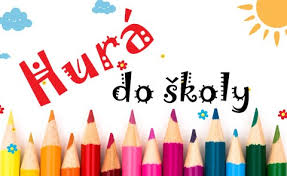 veríme, že áno...                                                                                        V ZŠ s MŠ Ľubovec začal rok 2020 celkom tradične. No v marci nás prekvapila mimoriadna situácia – COVID 19, ktorá poznačila aj činnosť a fungovanie nielen školy, ale aj materskej školy. Museli sme sa prispôsobiť a rešpektovať nariadenia vlády aj epidemiologickej komisie. Aj keď sme dúfali, že po pár týždňoch sa všetko ustáli, trvá to dodnes .Naša škola sa tak ako aj mnohé iné, kvôli pandémii COVID 19, musela naučiť komunikovať so žiakmi a rodičmi dištančne a to prostredníctvom elektronických komunikačných prostriedkov. Bol to neľahký boj s technikou, ktorý sme ale úspešne zvládli. Opatrenia nariadené zo strany štátu sme zvládli najmä vďaka disciplinovanému správaniu zamestnancov, detí a v neposlednom rade aj rodičov. V júni sa žiaci ZŠ na jeden mesiac vrátili do školy, ale ani sa nestihli udomácniť, už tu boli prázdniny.V septembri sme veselo nastúpili v novom školskom roku do školy. Zaevidovali sme nárast žiakov v základnej škole a to hlavne individuálne vzdelávaných žiakov. Našli si nás rodičia z celého Slovenska, nielen z Michaloviec, Košíc a Levoče, ale aj z Bratislavy a Topoľčian. Svedčí to o kvalite našej malej školičky, najväčšiu zásluhu má však pani riaditeľka. V novom kalendárnom roku 2021 plánujeme otvoriť aj piaty a šiesty ročník práve pre individuálne vzdelávaných žiakov, ak nám to legislatíva dovolí. Vzhľadom k zodpovednému prístupu naša škola nemusela byť od septembra pre pozitívne nakazených prerušená. COVID_19V našej obci sa uskutočnilo testovanie na výskyt ochorenia COVID 19 dvakrát. V prvom kole, 30.10.2020, testovací tím nezaevidoval žiadneho pozitívne testovaného zo 423 testovaných. V druhom kole 7.11.2020 sme mali 3 pozitívne testovaných občanov z našej obce z 394 testovaných. Podľa našich dostupných informácií vieme, že v obci sa vyskytlo ešte cca 9 prípadov pozitívnych, ktorí boli testovaní v práci, alebo inom testovacom zariadení.Ďakujeme Vám, občania, že ste sa chovali zodpovedne a disciplinovane.Naďalej Vás žiadame a prosíme, aby ste počas novovyhláseného stavu - zákazu vychádzania - dodržiavali pokyny a vyhlásenia krízového štábu SR.LEN SPOLU A ROZUMNE TO ZVLÁDNEME !!!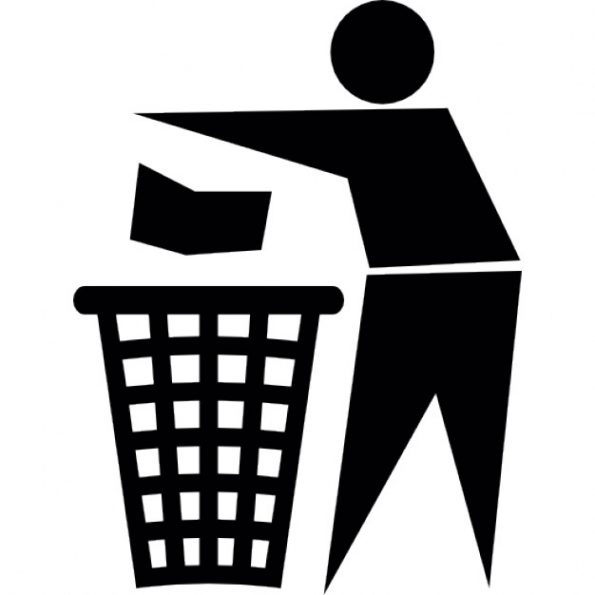 V máji roka 2021 budú odstránené VEĽKOOBJEMOVÉ KONTAJNERY....Obec si objedná pristavenie VOK dvakrát v roku – na jarné a jesenné upratovanie...Stále Vás vyzývame na dôkladnejšie triedenie rôznorodých odpadov... Nezodpovedných občanov, ktorých neustále upozorňujeme, máme zdokumentovaných...Sledujte kalendár vývozov, triedime hlavne sklo, zmiešané plasty, papier, tetrapaky, kovové obaly, elektroodpad....Začiatkom januára Vám budú doručené vrecia na triedený odpad a harmonogramy na vývoz odpadu na rok 2021.ŠTATISTIKAPočet obyvateľov: Ľubovec  423                Ruské Pekľany    79               spolu 502 občanov Počas roka 2020:narodilo sa		6   detízomrelo                     7   občanovodhlásení                10  občanovprihlásení               10  občanovOslávenci v roku 2020Bartková Margita, 		Ľubovec 5        	oslávila 75 rokov      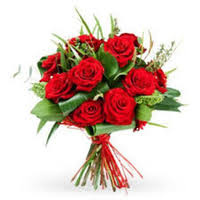 Trnka Miroslav, 		Ľubovec 20		oslávil   70 rokov      Borošová Mária, 		Ľubovec 22		oslávila 75 rokov      Baranová Jolana, 		Ľubovec 114		oslávila 70 rokov      Gumanová Helena, 		Ľubovec 17		oslávila 75 rokov      Chomjak Jozef, 		Ľubovec 39		oslávil   85 rokov      Biščáková Margita, 		Ľubovec 88		oslávila 70 rokov      Rusinková Regina, 		Ľubovec 69		oslávila 80 rokov      Sedlák Jozef, 			Ľubovec 79		oslávil   85 rokov      Drábová Anna, 			R. Pekľany 19       	oslávila 85 rokov      Haraus Ján, 			Ľubovec 55		oslávil   75 rokov      Palenčárová Emília, 		Ľubovec 24       	oslávila 75 rokov      Bjalas Ján, 			Ľubovec 45           	oslávil   75 rokov      Fecková Margita, 		Ľubovec 114    	oslávila 70 rokov  				          Falatová Verona, 		Ľubovec 83      	oslávila 75 rokov      Škripková Alžbeta, 		Ľubovec 98		oslávila 85 rokov                 Fecko Anton, 			Ľubovec 114         	oslávil   70 rokov      Narodenie v roku 2020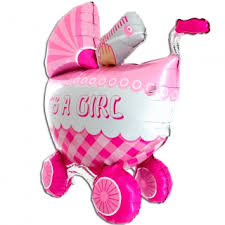 Hana Šebešová                    Ľubovec 113                  15.03.2020Šimon Paľuch                      Ľubovec 113                  02.05.2020Nela Novotná                       Ľubovec 40                   13.06.2020Viktória Havrillová          Ľubovec 68                 13.09.2020Lea Malíková                      Ľubovec 44                 06.06.2020Dominika Gumanová       Ľubovec 29                 30.07.2020____________________________________________________________________________________________________________________OcÚ Ľubovec 103 , 082 42 tel.č.  051 / 7796235, e-mail : obeclubovec@ocu.skstarostka obce Mgr. Jozefína Štofanová,   mobil : 0907 999 412referentka obce Ing. Miroslava Vašková, mobil. 0904 796 235Z O M R E L I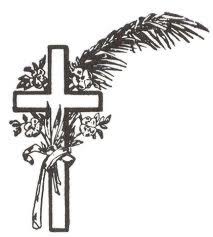 Mária Mačišáková            Ľubovec 3                     24.01.2020Miroslav Leško                   Ľubovec 114                18.03.2020Peter Holodňák               Ľubovec 94                   19.03.2020Martin Timko                     Ľubovec 82                   26.05.2020Alena Halická                     R. Pekľany 5                 20.07.2020Štefan Rapavý                   R. Pekľany 39               14.10.2020Mária Dražinská                R. Pekľany 12               27.10.2020